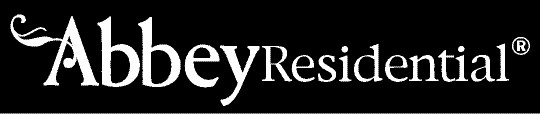 Resident Bed Bug QuestionnaireHas resident found physical evidence of bed bugs? 		􀀀 Yes 􀀀 NoIf Yes, what evidence was found by resident?􀀀 Live Bed Bugs 	􀀀 Shed Skins 	􀀀 Eggs 		􀀀 Blood/Fecal StainsWhere Was Evidence Found?􀀀 Bed 	􀀀 Carpets/Baseboards 	􀀀 Wall 		􀀀 Furniture􀀀 Other, Describe: ____________________________________________________________________________________Has resident reported being been bitten by bed bugs? 	􀀀 Yes 􀀀 NoIf Yes, where have the bites occurred?􀀀 Legs and Feet		􀀀 Chest and Torso	􀀀 Arms and Shoulders 	􀀀 Head and NeckDo you socialize with anyone else in the complex?􀀀 Yes, Unit Number(s):_______________________________________________________________________________􀀀 NoDo you currently, or have you ever, shared furniture with other residents of this complex?􀀀 Yes, Furniture Item(s): ____________________________________________________________________________􀀀 NoHave you brought any used furniture into this residence from other sources?For example: roadside, consignment store, garage sale􀀀 Yes, Furniture Item(s): ____________________________________________________________________________􀀀 NoHave you traveled recently outside the city?􀀀 Yes, Where and How long ago: ___________________________________________________________________􀀀 NoHave you had out of town guests recently?􀀀 Yes, How long ago: ___________________________________________________________________􀀀 No Do you use the community laundry room?􀀀 Yes􀀀 NoWhich one?  ___________________________________________________________________________________________